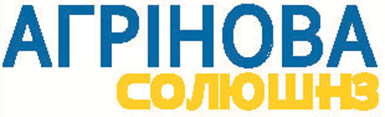 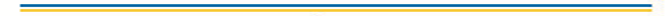 січня  2020 року									м.КиївІнформаційний лист з ціновою пропозицією на ад’юванти                                                                                імпортер-дистриб’ютор в Україні - ТОВ «Агрінова Солюшнз»Примітка: *)  По зерновим культурам при використанні разом з фунгіцидами об’єм води може бути знижений до 100 л/га без ризиків зниження ефективності фунгіцидів (доведено даними випробувань).  До уваги: Прайс-лист дійсний до 31 грудня  2020* 
* - компанія залишає за собою право змінювати ціни, деталі уточнюйте у менеджера.  Ціни вказані на умовах передплати.Оплата в національній валюті, за курсом Укрсиббанку на день виставлення рахунку-фактури. Ціни інформативно вказані в USD, з урахуванням  ПДВ.Будь-ласка, з питань придбання препаратів, а також для уточнення цін в гривнях та виставлення рахунку-фактури звертайтесь за телефоном: +38 066 513 95 08, +38 067 503 40 05Або на ел.пошту:   s.boryspolets@agrinova.com.uaДетальна інформація на веб-сайті: www.adjuvants.com.ua З повагою,Директор ТОВ "Агрінова Солюшнз"				Світлана БорисполецьПрепаратУпаковка х Тара, лНорма витрати л/га, на 200 л/га водиЦіна за л, USD/л, з ПДВЦіна мін на га, USD/га, з ПДВВиробник - компанія Агровіста, Великобританія,  Виробник - компанія Агровіста, Великобританія,  Виробник - компанія Агровіста, Великобританія,  Виробник - компанія Агровіста, Великобританія,  Виробник - компанія Агровіста, Великобританія,  Ремікс®(з грунтовими гербіцидами)4 x 5л0,25 – 0,417,474,37 – 6,98Електрон®(універсальний: з грамініцидами; пестицидами чутливими до рН)4 x 5 л0,25 – 0,412,003,00 – 4,80 Велосіті Макс®*(з фунгіцидами)4 x 5 л0,2 – 0,25 *)19,113,82 – 4,77Роллер®(з сульфонілмочевинами, контактними фунгіцидами, тощо)12 x 1л0,05 – 0,131,771,59 – 3,17